Памятки для родителей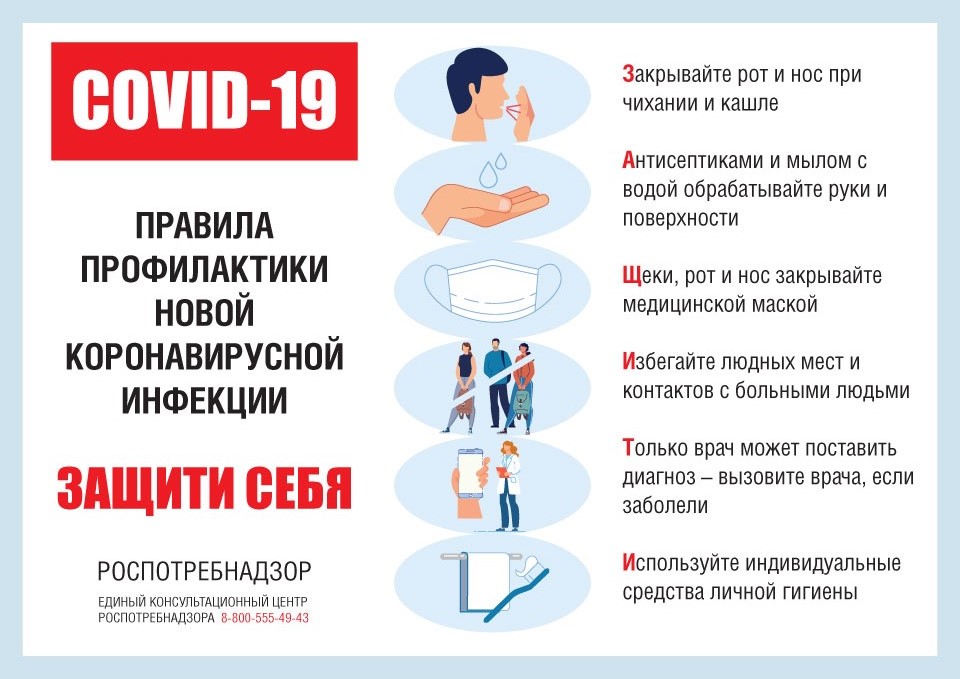 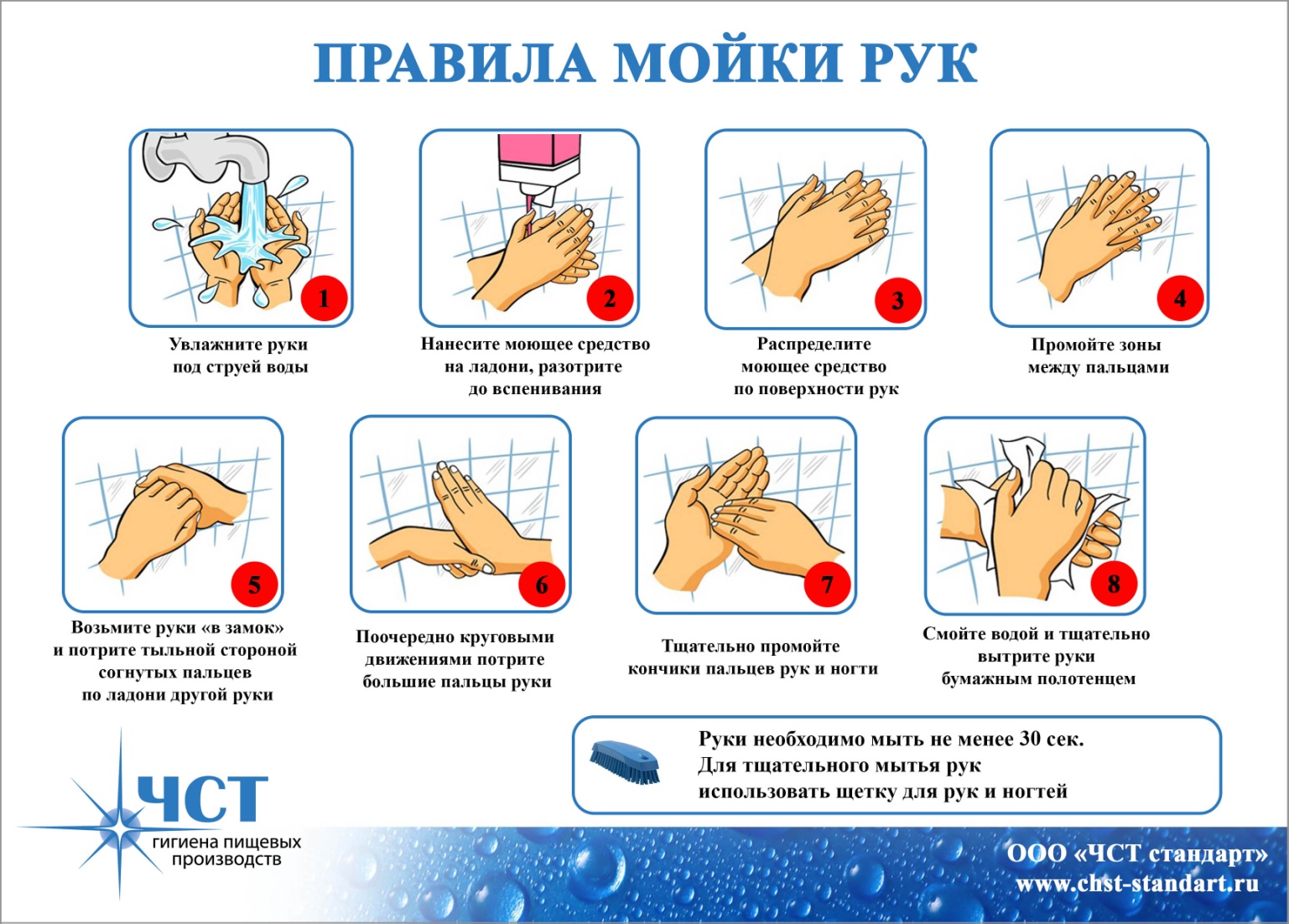 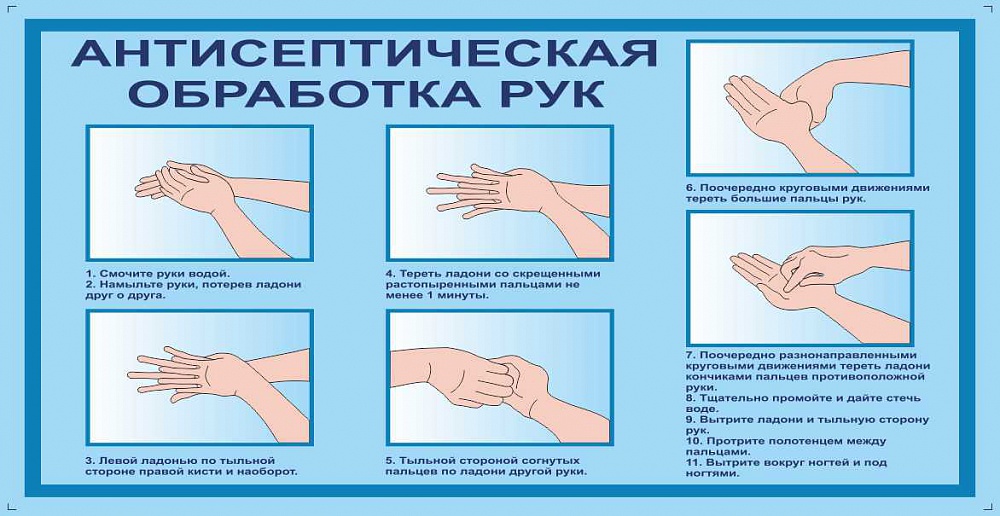 